Identificação do Produto e da EmpresaNome do produto: Fluocinolona AcetonideNome da Empresa: Gemini Industria de Insumos Farmacêuticos Ltda Endereço: VP 4D Qd 8A, Módulos 01 e 02-DAIATelefone Fixo: 62-3701-5468Telefone Móvel: 62-3701-5474E-mail:  sacgo@purifarma.com.brComposição e informações sobre os ingredientes2.1 SubstânciaNome químico: Fluocinolona AcetonideFórmula: C24H30F2O6Sinônimo: 2H-Naphth[2',1':4,5]indeno[1,2-d][1,3]dioxole, pregna-1,4- diene-3,20-dione deriv..Massa molar: 452.5 g/molNº CAS Classificação: 67-73-2Nº CE: 200-668-52.2: MisturaNão aplicávelIdentificação de Perigos3.1 Classificação da substância ou misturaIrritação cutânea (Categoria 2), H315 Iirritação ocular (Categoria 2A), H319 Toxicidade para órgãos-alvo específicos - exposição única (Categoria 3), Sistema respiratório, H3353.2 Elementos do rótuloRotulagem de acordo com o Regulamento (CE) 1272/2008Pictograma: 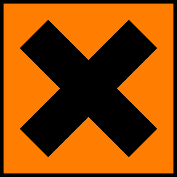 Palavra-sinal: Perigo.Advertência de perigo:- H302+H312+H332 nocivo se ingerido, em contato com a pele ou inalado.- H360 pode prejudicar a fertilidade ou o nascituro.- H362 pode causar danos a crianças amamentadas- H315 Provoca irritação cutânea.- H319 Provoca irritação ocular grave.- H335 Pode provocar irritação das vias respiratórias.Recomendação de prudência – Prevenção:- P261 Evitar respirar as poeiras/ fumos/ gases/ névoas/ vapores/ aerossóis. - P264 Lavar a pele cuidadosamente após manuseamento.- P271 Utilizar apenas ao ar livre ou em locais bem ventilados.- P280 Usar luvas de proteção/ proteção ocular/ proteção facial.Recomendação de prudência – Resposta:- P304 + P340 + P312 Em caso de inalação: retirar a pessoa para uma zona ao ar livre e mantê-la numa posição que não dificulte a respiração. Caso sinta indisposição, contacte um Centro de Informação de Antivenenos/ médico. - P332 + P313 Em caso de irritação cutânea: consulte um médico. - P337 + P313 Caso a irritação ocular persista: consulte um médico. - P362 + P364 Retirar a roupa contaminada e lavá-la antes de a voltar a usar.Recomendação de prudência – Eliminação: - P501 Eliminar o conteúdo/ recipiente em instalação aprovada de destruição de resíduos.Medidas de primeiros-socorros 4.1 Descrição das medidas de primeiros-socorrosApós inalação: Nocivo para inalação, se inalado acidentalmente, chame um médico imediatamente, ou lave com muita água primeiro.Após contato com a pele: Pouco nocivo para a pele. Mas o contato direto deve ser evitado, e-principalmente com suor ou água nas mãos, se houver contato, lave com etanol ou muita água.Após contato com os olhos: Se a substância entrar em contato com os olhos acidentalmente, lave-os imediatamente com água e chame um médico.Após ingestão: Em caso de ingestão, induza o vômito com MgSO4, Na2SO4, etc. primeiro e chame um médico imediatamente após.4.2 Sintomas e efeitos mais importantes, agudos e retardadosOs sintomas e efeitos mais importantes são descritos nos elementos do rótulo (seção 2.2) e/ou na seção 11.4.3 Indicação da atenção médica imediata e do tratamento especial necessárioEm caso de acidente ou mal-estar, procurar imediatamente o atendimento médico, e se possível mostrar a ficha de segurança do produto.Medidas de combate a incêndio5.1 Meios de extinçãoEsta substância é inflamável. Em caso de incêndio, extinguir com CO2, pó seco ou medidas apropriadas.5.2 Riscos especiais resultantes da substância ou da misturaÓxidos de carbono, Ácido Fluorídrico, Combustível.5.3 Precauções para bombeirosUsar equipamento de respiração autónomo para combate a incêndios, se necessário.Medidas de controle para derramamento e vazamento6.1 Precauções pessoais, equipamentos de proteção e procedimentos de emergênciaRecomendações pessoais aos não envolvidos com emergências: Use equipamentos de proteção individual. Evite a formação de poeira. Evite respirar vapores, névoa ou gás. Assegure ventilação adequada. Evacuar as pessoas para locais seguros. Evite respirar a poeira. Evite mais vazamentos ou derramamentos se for seguro fazê-lo. Não deixe que os produtos entrem nos ralos. Recolha e organize o descarte sem criar poeira. Varrer e pá. Manter em recipientes apropriados, fechados para a eliminação. Para descarte, consulte a seção 13.6.2 Precauções ambientaisNão permitir a entrada do produto no sistema de esgotos e as boas práticas industriais em limpeza devem ser seguidas.Métodos e materiais de contenção e limpezaLavar com água ou limpar com aspirador.6.4 Consulta a outras seçõesPara eliminação dessa substância, ver seção 13.Manuseio e ArmazenamentoPrecauções para manuseio seguroEvitar o contato com a pele e os olhos. Evitar a formação de poeira e aerossóis. Forneça ventilação de exaustão adequada em locais onde a poeira é formada. Medidas normais de prevenção de incêndio.7.2 Condições para armazenamento seguro, incluindo incompatibilidadesConservar em local fresco. Manter o recipiente bem fechado em local seco e bem ventilado.7.3 Utilizações finais específicasPara eliminação de resíduos ver secção 13.Controle de exposição e proteção individual8.1 Parâmetros de controleNão contém substâncias com valores limites de exposição ocupacional e indicadores biológicos, e outros limites e valores.8.2 Controles da exposiçãoMedidas de controle de engenharia: Não existem informações disponíveis.Equipamento de proteção individual apropriado: -Proteção de olhos/face: Óculos de segurança com proteções laterais conforme EN166. Use equipamentos de proteção ocular testados e aprovados de acordo com os padrões governamentais apropriados, como NIOSH (EUA) ou EN 166 (UE). -Proteção da pele e do corpo: Traje completo de proteção contra produtos químicos, O tipo de equipamento de proteção deve ser selecionado de acordo com a concentração e quantidade do perigoso substância no local de trabalho específico. Manusear com luvas. As luvas devem ser inspecionadas antes do uso. Use a técnica adequada de remoção de luvas (sem tocar na superfície externa da luva) para evitar o contato da pele com este produto. Descarte as luvas contaminadas após o uso de acordo com as leis aplicáveis ​​e as boas práticas de laboratório. Lavar e secar as mãos. As luvas de proteção selecionadas devem satisfazer as especificações da Diretiva da UE 89/686/EEC e a norma EN 374 derivada dela.   -Proteção respiratória: Para exposições incômodas, use respirador de partículas do tipo P95 (EUA) ou tipo P1 (EU EN 143). Use respiradores e componentes testados e aprovados de acordo com os padrões governamentais apropriados, como NIOSH (EUA) ou CEN (UE).Propriedades Físico Químicas9.1 Informações sobre propriedades físico-químicas básicasAspecto: Pó cristalino branco ou quase branco.Odor: Inodor.pH: Não existem informações disponíveis.Ponto de fusão: 267-269℃.Ponto de ebulição: Não existem informações disponíveis.Ponto de fulgor: Não existem informações disponíveis.Taxa de evaporação: Não existem informações disponíveis.Inflamabilidade: Não existem informações disponíveis.Limite inferior/superior de inflamabilidade ou explosividade: Não existem informações disponíveis.Pressão de vapor: Não existem informações disponíveis.Densidade de vapor: Não existem informações disponíveis.Densidade: Não existem informações disponíveisSolubilidade: Praticamente insolúvel em água, solúvel em acetona e etanol anidro, praticamente insolúvel em heptano.Coeficiente de partição – n-octanol/água: Não existem informações disponíveis.Temperatura de auto-ignição: Não existem informações disponíveis.Temperatura de decomposição: Não existem informações disponíveis.Viscosidade: Não existem informações disponíveis.9.2 Outras informaçõesNão existem informações disponíveis.Estabilidade e reatividade10.1 ReatividadeNão existem informações disponíveis.10.2 Estabilidade químicaÉ estável em um período de 3 anos em condições normais. Mas é instável em ácido forte ou condição básica.10.3 Possibilidade de reações perigosasNão existem informações disponíveis.10.4 Condições a serem evitadasNão existem informações disponíveis.10.5 Materiais incompatíveisAgentes oxidantes fortes.10.6 Produtos de decomposição perigosaProdutos perigosos de decomposição formados durante os incêndios. - Óxidos de carbono, Ácido fluorídrico.Informações Toxicologicas11.1 Informações sobre efeitos toxicológicosToxicidade aguda:DL50 Oral - Ratazana - > 4,000 mg/kg Observações: (RTECS).Toxicidade crônica: Não existem informações disponíveis.Corrosão/irritação na pele: Não existem informações disponíveis.Lesões oculares graves/ irritação ocular: Sensibilização respiratória ou da pele: Não existem informações disponíveis.Mutagenicidade em células germinativas: Não existem informações disponíveis.Carcinogenicidade: Não existem informações disponíveis.Toxicidade sistêmica para certos órgãos-alvo – exposição única: Inalação - Pode provocar irritação das vias respiratórias. Toxicidade sistêmica para órgão-alvo específico – exposição repetidas: Não existem informações disponíveis.Perigo por aspiração: Não existem informações disponíveis.11.2 Informações complementaresEssa substância deve ser manuseada de acordo com as Boas práticas Industriais de Higiene e Segurança.Informações Ecologicas12.1 ToxicidadeNão existem informações disponíveis.12.2 Persistência e degradabilidadeNão existem informações disponíveis.12.4 Mobilidade no soloNão existem informações disponíveis.12.5 Resultados da avaliação PBT e vPvBNão existem informações disponíveis.Consideração sobre destinação  finalDescarte os derramamentos em um sistema de lixo químico e enterre em aterro aprovado de acordo com os regulamentos locais. Os resíduos de materiais sólidos e/ou líquidos devem ser queimados em um incinerador.Informação sobre TransporteNúmero ONU: UN 2811 6.1/PG3.Nome apropriado para embarque:-ANTT: Mercadorias não perigosas.-IMDG: Mercadorias não perigosas.-IATA: Mercadorias não perigosas.-ADR/RID: Mercadorias não perigosas.-DOT(US): Mercadorias não perigosas.Classe/subclasse de riso principal e subsidiário:Número de risco: Não existem informações disponíveis.Grupo de embalagem:Regulamentações adicionais: Não existem informações disponíveis.RegulamentaçõesEsta Ficha de Informações de Produtos Químicos foi formulada de acordo com a NBR 14725-4/2014 da ABNT (Associação Brasileira de Normas Técnicas).Outras informaçõesInformações importantes, mas não especificamente descritas às seções anteriores: Esta FISPQ foi elaborada baseada nos conhecimentos atuais do produto químico e fornece informações quanto à proteção, à segurança, à saúde e ao meio ambiente. Adverte-se que o manuseio de qualquer substância química requer o conhecimento prévio de seus perigos pelo usuário. Cabe à empresa usuária do produto promover o treinamento de seus empregados e contratados quanto aos possíveis riscos advindos do produto.ADR/RID: DOT (US): IMDG: IATA: ANTT: ADR/RID: DOT (US): IMDG: IATA: ANTT: ADR/RID: DOT (US): IMDG: IATA: ANTT: 